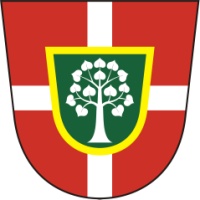                                                                                 Obec Žlutava                                                                                   Žlutava čp. 271                                                                                         763 61   NapajedlaŽádost o ustanovení zvláštního příjemce dávek důchodového pojištěnídle § 10 a118 zákona č. 582/1991 Sb., o organizaci a provádění sociálního zabezpečení, ve znění pozdějších předpisů, dále dle ustanovení § 64 zákona č. 155/1995 Sb., o důchodovém pojištění, ve znění pozdějších předpisů a dle ustanovení zákona č. 500/2004 Sb., správní řád, ve znění pozdějších předpisů.Žadatel –budoucí zvláštní příjemce důchoduJméno a příjmení:Trvalé bydliště:Datum narození:Rodné číslo:Číslo OP:Žádám o ustanovení zvláštního příjemce důchodového pojištění za:Jméno a příjmení:Trvalé bydliště:Datum narození:Rodné číslo:Číslo OP:který/která je mou/mým..........................a není schopen/schopna ze....................................................... důvodů žádat o ustanovení zvláštního příjemce důchodu sám/ sama.Důchod je vyplácen: a) Českou správou sociálního zabezpečeníb) Vojenským úřadem sociálního zabezpečeníc) Orgánem sociálního zabezpečení Ministerstva vnitra Typ důchodu: a) starobní důchod b) vdovský ( vdovecký ) důchodc) invalidní důchod d) sirotčí důchodOdůvodnění žádosti pro ustanovení zvláštního příjemce:Vyjádření souhlasuSouhlasím s tím, že budu ustanoven zvláštním příjemcem dávek důchodového pojištění.Žádám podle § 19 odst. 3 zákona č.500/2004 Sb., správní řád, ve znění pozdějších předpisů o doručování dávky důchodového pojištění na výše uvedenou adresu (popř. účet). Dále dávám souhlas ke zjišťování a shromažďování osobních údajů –podkladů pro správní řízení, podle ustanovení zákona č. 101/2000 Sb., o ochraně osobních údajů, v platném znění, a to po celou dobu řízení, až do doby archivace a skartace.účastníci řízení:Jméno a příjmení: Datum narození:Příbuzenský poměr: Trvalé bydliště:Číslo OP:Povinnosti zvláštního příjemce dle § 118, odst. 4 zákona č. 582/ 1991 Sb. o organizaci a provádění sociálního zabezpečení, ve znění pozdějších předpisů.Zvláštní příjemce je povinen dávku důchodového pojištění použít pouze ve prospěch oprávněného a osob, které je oprávněný povinen vyživovat. Zvláštní příjemce ustanovený oprávněnému, který nemůže výplatu přijímat, používá dávku podle pokynů oprávněného. Obec rozhoduje v přenesené působnosti, dle § 10 zákona č. 582/ 1991 Sb., ve znění pozdějších předpisů, o ustanovení zvláštního příjemce dávky důchodového pojištění. Současně obec dle stanoveného zákona dohlíží, jak ustanovený zvláštní příjemce plní stanovené povinnosti. Neplní-li zvláštní příjemce své povinnosti, rozhodne obec o ustanovení jiného příjemce. Zvláštní příjemce je povinen na žádost oprávněného nebo obecního úřadu, který jej ustanovil, podat písemné vyúčtování dávky, která mu byla vyplácena, a to do 1 měsíce ode dne, kdy byl k podání tohoto vyúčtování vyzván. S povinnostmi zvláštního příjemce jsem byl/a seznámen/a V ................................................................. dne........................Podpis žadatele: ......................................................................K žádosti nutno doložit:-kopii důchodového výměru-potvrzení ošetřujícího lékaře-občanský průkaz původního příjemce důchodu-občanský průkaz zvláštního příjemce důchodu